Извещение № 13/2018В соответствии со статьей 39.18 Земельного кодекса Российской Федерации администрация Добрянского муниципального района информирует о возможности предоставления следующих земельных участковЛица, заинтересованные в предоставлении земельных участков, вправе подавать заявления о намерении участвовать в аукционе по продаже земельного участка по форме в соответствии с Приложением 3 административного регламента предоставления муниципальной услуги, утвержденного постановлением администрации Добрянского муниципального района от 10.02.2017 №107 (форма прилагается)Место приема заявлений:Администрация Добрянского муниципального района Пермского краяадрес: Пермский край, г. Добрянка, ул. Советская, д.14, каб. 305;Краевое государственное автономное учреждение «Пермский краевой многофункциональный	 центр предоставления государственных и муниципальных услуг» (МФЦ) либо его территориальные органы.      Способы подачи заявлений: - при личном обращении;        - в электронной форме на адрес электронной почты: admdob@perm.ru.    Срок приема заявлений о предоставлении земельных участков в соответствии с информацией № 13/2018 с 08.06.2018 по 07.07.2018 (включительно) с 8-30 до 13-00 и с 13-48 до 17-30 часов, по пятницам до 16-30 часов (кроме выходных и праздничных дней).Более подробную информацию можно получить в  Муниципальном казенном учреждении «Добрянский городской информационный центр» по адресу: Пермский край, г. Добрянка, ул. 8 Марта, д. 13, с 8-30 до 13-00 и с 13-48 до 17-30 часов, тел. 25440._________*  Площадь земельного участка в соответствии со схемой расположения земельного участка Приложение 3                                                                           к Административному регламенту,утвержденному постановлением администрации Добрянского муниципального района от 10.02.2017 № 107Главе муниципального района – главе администрации Добрянского муниципального района   К.В.Лызову(ФИО, наименование)Место жительства:________________________________ ___________________________________________                                         паспорт: серия ______ номер__________________ выдан______________________________________(кем, когда)ИНН ___________________________________________(для юридических лиц)телефон/адрес электронной почты ___________________________________________ФИО представителя ______________________________________________________________________________________Место жительства:________________________________ ___________________________________________паспорт: серия ____ номер____________________ ________________________выдан_________________________________________________________(кем, когда)документ, подтверждающий полномочия представителя: ___________________________________________(наименование)___________________________________________               (дата, номер) Телефон/адрес электронной почты _______________________________________________________заявление  о намерении участвовать в аукционе Я имею намерение участвовать в аукционе по _____________________________________________________________________________ _____________________________________________________________________________ (указывается вид аукциона: продажа земельного участка или права на заключение договора  аренды)земельного участка с кадастровым номером _____________________________________________________________________________,                                              (указывается при наличии)расположенного по адресу:___________________________________________________________________________________________________________________________________площадью _________________________ кв.м для целей __________________________________________________________________________________________________________________________________________________________(указывается вид разрешенного использования: ИЖС, ЛПХ в границах населенного пункта, садоводства, дачного хозяйства, для осуществления крестьянским (фермерским) хозяйством его деятельности)Приложение:             - копия документа, удостоверяющего личность заявителя (заявителей), являющегося физическим лицом,                либо личность представителя физического или юридического лица.- копия документа, удостоверяющего права (полномочия) представителя физического или юридического   лица, если с заявлением обращается представитель заявителя (заявителей).- Выписка из Единого государственного реестра крестьянских (фермерских) хозяйств, являющемся заявителем** документы запрашиваются в рамках информационного взаимодействия (заявитель вправе представить лично)	Мною  выбирается следующий способ выдачи конечного результата муниципальной услуги:□ Доставить почтой по указанному адресу.□ Выдать на руки мне или моему представителю.    Я  уведомлен(а)  о  сроке  выдачи  конечного  результата предоставления муниципальной услуги: "______" ______________ 20____ г.    Я   уведомлен(а)   о  номере  телефона,  по  которому  можно  узнать  о результатах  предоставления  муниципальной услуги по истечении срока выдачи результата предоставления муниципальной услуги: ___________________________    Подтверждаю согласие на обработку представленных персональных данных."___" _____________ 20___ г.                                                           ___________________   (дата составления заявления)                                                                                                                         (подпись заявителя)Отметка лица, принявшего заявление ___________________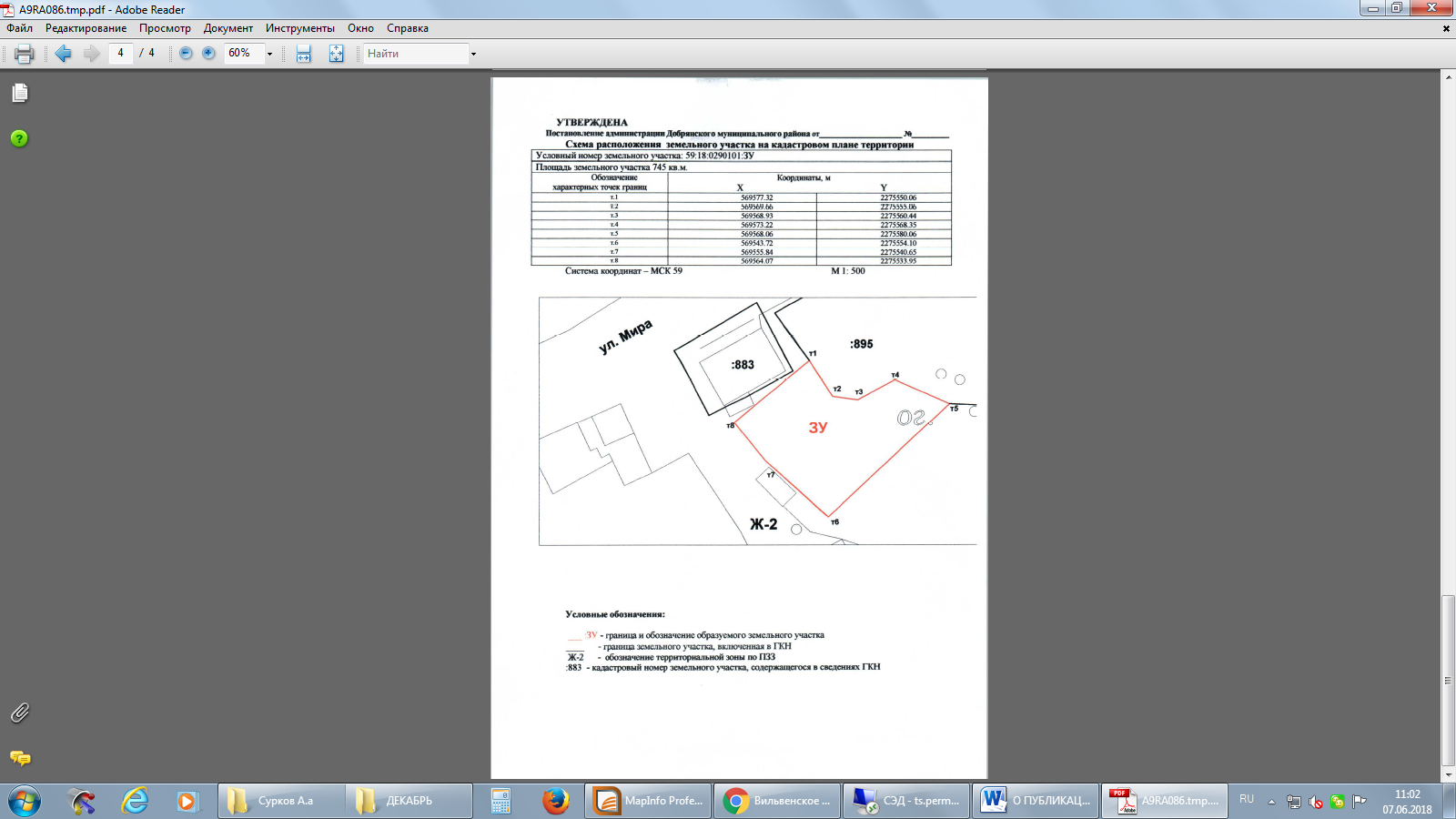 №Местоположение (адрес) и кадастровый номер земельного участка Площадь (кв.м.)Вид праваЦель, для которой предоставляется земельный участок1Вильвенское сельское поселение, с. Голубята, ул. Мира745*собственностьдля индивидуального жилищного строительства